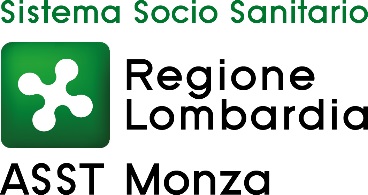 AZIENDA SOCIO SANITARIA TERRITORIALE (ASST) DI MONZA Via Pergolesi, 33 20900 MonzaTEMPI MEDI DI PAGAMENTO DEI FORNITORI DI BENI E SERVIZI PRIMO TRIMESTRE 2020giorni 45,00INDICATORE TRIMESTRALE AZIENDALE DI TEMPESTIVITA’ DEI PAGAMENTI PRIMO TRIMESTRE 2020AI SENSI DELL’ART. 9 COMMA 1 DEL DPCM DEL 22.09.2014-13,49